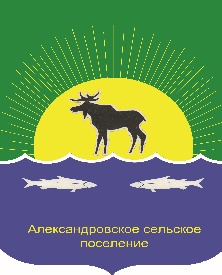 АДминистрация АлександровскогОсельского ПОселенияПОСТАНОВЛЕНИЕ25.04.2022											                № 177с. АлександровскоеО внесении изменений в Постановление Администрации Александровского сельского поселения от 24.12.2021года № 327-22-59п «Об утверждении Перечня главных администраторов доходовбюджета – Муниципального образования «Александровское сельское поселение»,на 2022 год и на плановый период 2023 и 2024 годыВ соответствии со статьей 3.2 ст.160.1 Бюджетного кодекса Российской Федерации,ПОСТАНОВЛЯЮ:            1. Внести изменения в Постановление Администрации Александровского сельского поселения от 24.12.2021года № 327-22-59п «Об утверждении Перечня главных администраторов доходов бюджета – Муниципального образования «Александровское сельское поселение», на 2022 год и на плановый период 2023 и 2024 годы, приложение 1 к настоящему постановлению изложить в новой редакции.  2. Разместить настоящее постановление на официальном сайте Александровского сельского поселения.  3. Настоящее постановление вступает в силу со дня его подписания. Глава поселения		       			Подпись	                                       Д. В. ПьянковВедущий  специалист по бюджету и налоговой политикеПрасина А.Н.2-44-03Разослать в дело: Прасиной А.Н., Приложение 1к Постановлению Администрации Александровского сельского поселения от 25.04.2022 г. № 177Перечень главных администраторов доходов бюджета – Муниципального образования «Александровское сельское поселение»,на 2022 год и на плановый период 2023 и 2024 годы*- в части доходов, зачисляемых в местный бюджет.Код бюджетной классификации Российской ФедерацииНаименование главных администраторов доходов бюджета сельского поселения и закрепляемых за ними видов доходов12901Администрация Александровского сельского поселения901 111 05075 10 0000 120Доходы от сдачи в аренду имущества, составляющего казну сельских поселений (за исключением земельных участков)901 111 09035 10 0000 120Доходы от эксплуатации и использования имущества, автомобильных дорог, находящихся в собственности сельских поселения901 111 09045 10 0000 120Прочие поступления от использования имущества, находящегося в собственности сельских поселений (за исключением имущества муниципальных бюджетных и автономных учреждений, а также имущества муниципальных унитарных предприятий, в том числе казенных)901 113 02995 10 0000 130Прочие доходы от компенсации затрат бюджета сельских поселений901 114 02053 10 0000 410Доходы от реализации иного имущества, находящегося в собственности сельских поселений (за исключением имущества муниципальных бюджетных и автономных учреждений, а также имущества муниципальных унитарных предприятий, в том числе казенных), в части реализации основных средств по указанному имуществу901 114 02053 10 0000 440Доходы от реализации иного имущества, находящегося в собственности сельских поселений (за исключением имущества муниципальных бюджетных и автономных учреждений, а также имущества муниципальных унитарных предприятий, в том числе казенных), в части реализации материальных запасов по указанному имуществу901 114 06025 10 0000 430Доходы от продажи земельных участков, находящихся в собственности сельских поселений (за исключением земельных участков муниципальных бюджетных и автономных учреждений)901 116 10061 10 0000 140Платежи в целях возмещения убытков, причиненных уклонением от заключения с муниципальным органом сельского поселения (муниципальным казенным учреждением) муниципального контракта, а также иные денежные средства, подлежащие зачислению в бюджет сельского поселения за нарушение законодательства Российской Федерации о контрактной системе в сфере закупок товаров, работ, услуг для обеспечения государственных и муниципальных нужд (за исключением муниципального контракта, финансируемого за счет средств муниципального дорожного фонда)901 116 07010 10 0000 140Штрафы, неустойки, пени, уплаченные в случае просрочки исполнения поставщиком (подрядчиком, исполнителем) обязательств, предусмотренных муниципальным контрактом, заключенным муниципальным органом, казенным учреждением сельского поселения901 1 16 09040 10 0000 140Денежные средства, изымаемые в собственность сельского поселения в соответствии с решениями судов (за исключением обвинительных приговоров судов)901 117 01050 10 0000 180Невыясненные поступления, зачисляемые в бюджеты сельских поселений901 117 05050 10 0000 180Прочие неналоговые доходы бюджетов сельских поселений901 202 15001 10 0000 150Дотации бюджетам сельских поселений на выравнивание бюджетной обеспеченности из бюджета субъекта Российской Федерации901 202 15002 10 0000 150Дотации бюджетам сельских поселений на поддержку мер по обеспечению сбалансированности бюджетов901 202 16001 10 0000 150Дотации бюджетам сельских поселений на выравнивание бюджетной обеспеченности из бюджетов муниципальных районов901 202 19999 10 0000 150Прочие дотации бюджетам сельских поселений901 202 35082 10 0000 150Субвенции бюджетам сельских поселений на предоставление жилых помещений детям-сиротам и детям, оставшимся без попечения родителей, лицам из их числа по договорам найма специализированных жилых помещений901 202 35118 10 0000 150Субвенции бюджетам сельских поселений на осуществление первичного воинского учета органами местного самоуправления сельских поселений, муниципальных и городских округов901 202 25555 10 0000 150Субсидии бюджетам сельских поселений на реализацию программ формирования современной городской среды901 202 49999 10 0000 150Прочие межбюджетные трансферты, передаваемые бюджетам сельских поселений901 207 05020 10 0000 150Поступления от денежных пожертвований, предоставляемых физическими лицами получателям средств бюджетов сельских поселений901 207 05030 10 0000 150Прочие безвозмездные поступления в бюджеты сельских поселений901 218 05030 10 0000 150Доходы бюджетов сельских поселений от возврата иными организациями остатков субсидий прошлых лет901 218 60010 10 0000 150Доходы бюджетов сельских поселений от возврата остатков субсидий, субвенций и иных межбюджетных трансфертов, имеющих целевое назначение, прошлых лет из бюджетов муниципальных районов901 219 60010 10 0000 150Возврат прочих остатков субсидий, субвенций и иных межбюджетных трансфертов, имеющих целевое назначение, прошлых лет из бюджетов сельских поселений902Финансовый отдел Администрации Александровского района902 207 05000 10 0000 150Безвозмездные поступления, зачисляемые в бюджеты сельских поселений902 208 05000 10 0000 150Перечисления из бюджетов сельских поселений (в бюджеты сельских поселений) для осуществления возврата (зачета) излишне уплаченных или излишне взысканных сумм налогов, сборов и иных платежей, а также сумм процентов за несвоевременное осуществление такого возврата и процентов, начисленных на излишне взысканные суммы902 117 01050 10 0000 180Невыясненные поступления, зачисляемые в бюджеты сельских  поселенийУправление Федерального казначейства по Томской области100 103 02000 01 0000 110Акцизы по подакцизным товарам (продукции), производимым на территории Российской Федерации100 103 02230 01 0000 110Доходы от уплаты акцизов на дизельное топливо, подлежащие распределению между бюджетами субъектов Российской Федерации и местными бюджетами с учетом установленных дифференцированных нормативов отчислений в местные бюджеты100 103 02240 01 0000 110Доходы от уплаты акцизов на моторные масла для дизельных и (или) карбюраторных (инжекторных) двигателей, подлежащие распределению между бюджетами субъектов Российской Федерации и местными бюджетами с учетом установленных дифференцированных нормативов отчислений в местные бюджеты100 103 02250 01 0000 110Доходы от уплаты акцизов на автомобильный бензин, подлежащие распределению между бюджетами субъектов Российской Федерации и местными бюджетами с учетом установленных дифференцированных нормативов отчислений в местные бюджеты100 103 02260 01 0000 110Доходы от уплаты акцизов на прямогонный бензин, подлежащие распределению между бюджетами субъектов Российской Федерации и местными бюджетами с учетом установленных дифференцированных нормативов отчислений в местные бюджетыУправление Федеральной антимонопольной службы по Томской области161 116 33050 10 0000 140Денежные взыскания (штрафы) за нарушение законодательства Российской Федерации о контрактной системе в сфере закупок товаров, работ, услуг для обеспечения государственных муниципальных нужд для нужд сельских поселений (федеральные государственные органы, Банк России, органы управления государственными внебюджетными фондами Российской Федерации)Управление Федеральной налоговой службы России по Томской области182 101 02000 01 0000 110Налог на доходы физических лиц182 105 03000 01 0000 110Единый сельскохозяйственный налог 182 106 01000 00 0000 110Налог на имущество физических лиц182 106 06033 10 0000 110Земельный налог с организаций, обладающих земельным участком, расположенным в границах сельских поселений   182 106 06043 10 0000 110Земельный налог с физических лиц, обладающих земельным участком, расположенным в границах сельских поселений Инспекция государственного технического надзора Томской области  836 116 07090 10 0000 140  836 116 07090 10 0000 140Иные штрафы, неустойки, пени, уплаченные в соответствии с законом или договором в случае неисполнения или ненадлежащего исполнения обязательств перед муниципальным органом, (муниципальным казенным учреждением) сельского поселения